Name of Journal: World Journal of Gastrointestinal OncologyESPS Manuscript NO: 31386Manuscript Type: Case Report  Lung cancer metastasis to the gastrointestinal system: An enigmatic occurrenceBadipatla KR et al. Synchronous lung cancer metastasis to stomach and rectumKanthi Rekha Badipatla, Niharika Yadavalli, Trupti Vakde, Masooma Niazi, Harish K PatelKanthi Rekha Badipatla, Harish K Patel, Division of Gastroenterology, Department of Medicine, Bronx Lebanon Hospital Center, Affiliated to Icahn School of Medicine at Mount Sinai, Bronx, NY 10457, United StatesNiharika Yadavalli, Department of Medicine, Bronx Lebanon Hospital Center, Affiliated to Icahn School of Medicine at Mount Sinai, Bronx, NY 10457, United StatesTrupti Vakd, Division of Pulmonary and Critical care, Department of Medicine, Bronx Lebanon Hospital Center, Affiliated to Icahn School of Medicine at Mount Sinai, Bronx, NY 10457, United StatesMasooma Niazi, Department of Pathology, Bronx Lebanon Hospital Center, Affiliated to Icahn School of Medicine at Mount Sinai, Bronx, NY 10457, United StatesAuthor contributions: Badipatla KR designed the case report and wrote the discussion; Yadavalli N wrote the case presentation; Niazi M contributed to the pathology inputs and figures; Vakde T and Patel H reviewed the manuscript.Institutional review board statement: Not required for case reports at our institutionInformed consent statement: Patient is deceased and verbal consent obtained at the time of hospitalizationConflict-of-interest statement: All authors involved in the publication have no conflict of interests to disclose.Open-Access: This article is an open-access article which was selected by an in-house editor and fully peer-reviewed by external reviewers. It is distributed in accordance with the Creative Commons Attribution Non Commercial (CC BY-NC 4.0) license, which permits others to distribute, remix, adapt, build upon this work non-commercially, and license their derivative works on different terms, provided the original work is properly cited and the use is non-commercial. See: http://creativecommons.org/licenses/by-nc/4.0/Manuscript source: Unsolicited manuscriptCorrespondence to: Kanthi Rekha Badipatla, MD, Gastroenterology fellow, Division of Gastroenterology, Department of Medicine, Bronx Lebanon Hospital Center, Affiliated to Icahn School of Medicine at Mount Sinai, 1650 Grand Concourse, Bronx, NY 10457, Unites States. kanthirb@gmail.comTelephone: +1-718-7155553Fax: +1-718-5185111Received: November 14, 2016Peer-review started: November 14, 2016First decision: December 13, 2016Revised: December 29, 2016Accepted: February 8, 2017  Article in press:Published online:AbstractAdenocarcinoma of the lung infrequently metastasizes to the gastrointestinal tract. We report a rare case of a 65-year-old male with no respiratory symptoms diagnosed with adenocarcinoma of the lung by histopathological examination of metastatic sites which included an ulcer in the gastric body and a mass in the rectum.  Metastatic disease also involved the liver as well. Patient was treated with systemic chemotherapy but unfortunately expired five months after the diagnosis was made. Key words: Lung cancer; Gastrointestinal metastasis© The Author(s) 2017. Published by Baishideng Publishing Group Inc. All rights reserved.Core tip: It is an extremely uncommon finding to discover lung cancer on gastric ulcer and rectal mass biopsy. Also, this patient did not have a pre-existing cancer diagnosis. Computerized tomography did reveal liver lesions as well. With increasing use of endoscopy and colonoscopy in the current era, physicians should be mindful of the uncommon differentials as well.Badipatla KR, Yadavalli N, Vakde T, Niazi M, Patel H. Lung cancer metastasis to the gastrointestinal system: An enigmatic occurrence. World J Gastrointest Oncol 2017; In pressINTRODUCTIONGastrointestinal metastasis of a primary lung cancer although previously reported in literature is a rare presentation. When metastasis does occur, the small bowel appears to be the most common site[1]. Clinical presentation may vary from being asymptomatic to non-specific abdominal pain and life threatening complications like massive bleeding and perforation requiring emergent surgical interventions[2]. Our case is first of its kind where in adenocarcinoma of lung is diagnosed by histology from a mass lesion in the rectum and gastric ulcer, in a person with no prior respiratory symptoms. CASE REPROTA 65-year-old man presented to our hospital emergency room (ER) with complaints of bilateral flank pain.  He denied nausea, vomiting and change in bowel habit. He reported decrease in appetite and loss of 15-pound (lbs.) weight in one month.His medical history was significant for mild intermittent bronchial asthma, benign essential hypertension, major depressive disorder and prostate cancer treated with radiation therapy 5 years prior to current hospital admission which is currently in remission. He did not undergo any surgical procedures in the past. There were no gastrointestinal malignancies diagnosed in his immediate or distant family members. He never used tobacco products, alcohol or recreational drugs. He was not allergic to any medications.On initial evaluation he was afebrile with heart rate of 75 beats per minute, respiratory rate of 18 per minute and blood pressure of 150/70 millimeters of mercury (mm. of Hg). His oxygen saturation was 95% on room air. Abdomen was non-distended, soft and non-tender to palpation. On auscultation bowel sounds were noted to be normoactive. Digital rectal examination (DRE) revealed a hard palpable, non-mobile mass on the posterior rectal wall. Cardiorespiratory and neurological examination was within normal limits.   Laboratory results were significant for microcytic anemia with hemoglobin of 8.5-gram percent with normal white cell counts and platelets. Coagulation parameters were within normal limits. Liver function tests showed elevated alkaline phosphatase of 482 units per liter, with remaining liver parameters being unremarkable.  Tumor markers showed mildly elevated carcinoembryonic antigen  level of 38.2 nanogram/ milliliter and Cancer antigen -125 (CA-125) of 682.8 Units/ milliliter. Serum prostate specific antigen (PSA) level was 0.12 nanogram/milliliter. Computerized tomography of chest, abdomen and pelvis showed an area of opacity measuring 8.8 cm  4.6 cm  6.3 cm in the left upper lobe of the lung, diffuse mediastinal adenopathy and moderate to large left sided pleural effusion (Figure 1). There was diffuse osteo-sclerosis of multiple bones suspicious for osteoblastic metastatic disease. Also, noted several intrahepatic masses suspicious for metastatic disease and shotty mesenteric and portocaval adenopathy. Magnetic resonance imaging (MRI) confirmed CT findings of liver metastases (Figure 2).  Gastroenterology consultation was obtained in view of anemia and possible liver lesions. Patient underwent upper gastrointestinal endoscopy, colonoscopy and subsequent endoscopic ultrasound under monitored anesthesia care. Upper gastrointestinal endoscopy showed a 15-millimeter crated gastric ulcer without any stigmata of recent bleeding which was biopsied (Figure 3). Colonoscopy showed large mass in the rectum (Figure 4) and four polyps in the cecum, all of which were biopsied. Subsequent endoscopic ultrasound (EUS) of the rectal lesion revealed irregular hypoechoic lesion causing thickening of the submucosal layer and irregular out-borders suggestive of malignant nature of lesion. Patient also underwent CT guided left thoracentesis and liver biopsy. Pathology from both rectal mass and gastric ulcer showed metastatic adenocarcinoma, consistent with lung primary (Figure 5A and B).  Immuno-histochemical staining was positive for Cytokeratin-7 (CK-7), Thyroid Transcription Factor-1 (TTF-1) and Napsin- A antibodies (Figure 6). It was negative for PSA, Prostate Specific Acid Phosphatase, Cytokeratin-20 (CK 20), CDX-2, Cancer antigen 19-9 (CA 19-9) and P504 antibodies consistent with lung primary. Results from thoracentesis and liver biopsy yielded similar results showing metastatic adenocarcinoma of the lung origin.  Patient was started on chemotherapy with combination of Carboplatin and Paclitaxel. After receiving two cycles of chemotherapy, patient and family opted for palliative care and he expired five months after the diagnosis was made.DISCUSSIONLung cancer is the most common cancer worldwide accounting for 19.4% of all the cancer related deaths[3].  Adenocarcinoma of the lung is known to metastasize to liver, lung, brain and bone with half of the patients harboring metastasis at the time of presentation[4]. Gastrointestinal tract is an infrequent site of metastasis. In a large retrospective study done by Kim et.al gastrointestinal metastasis was found in 0.19% of all the cases with small bowel being the most common site[5], although autopsy studies revealed higher rates of metastatic disease[1]. Metastatic lung cancer has known to spread any location from the oral cavity to the anus[6] with  lymphatic and hematogenous routes being the possible modes of spread[7].Symptomatology spectrum ranges from being totally asymptomatic to bleeding[8], pain and dysphagia in case of esophageal involvement[9]. Peritonitis, perforation[10]  and bowel obstruction are among the acute complications that were reported[11]. Laboratory analysis may reveal iron deficiency anemia. Diagnosis is based on endoscopy with biopsies. On gastrointestinal endoscopy variable endoscopic appearances have been described including ulcerated lesion, nodularity, diffuse mucosal involvement, polyp or mass lesions[12]. Small Bowel Endoscopy (SBE) may be needed for evaluation of small bowel lesions. Histological examination of post-surgical specimens usually reveals diagnosis. On colonoscopy lesions, may vary from sub-centimeter lesions to more larger mass lesions as in our case. So far, review of literature shows 15 cases of metastatic lung cancer to the colon[2,13,14,17-27] (Table 1). The most common reported histology appears to be squamous cell carcinoma followed by adenocarcinoma being the less common variant[13,14] (Table 1).Squamous cell carcinoma, adenocarcinoma, large cell and undifferentiated carcinomas are all among the histological types that are reported. Immuno-histochemical staining of the tissue is useful in streamlining the diagnosis[15] with thyroid transcription factor- 1 (TTF-1) and Napsin-1 being specific for lung adenocarcinoma[16].Prognosis appears to be poor in patients with gastrointestinal metastasis. Palliative resection has been described as treatment option especially in small bowel lesions to prevent further complications.In summary, our case describes an extremely rare occurrence of synchronous metastasis of adenocarcinoma of lung presenting as gastric ulcer and rectal mass in an asymptomatic patient. To the best of our knowledge, our case is the first case described in literature of such a presentation. This again throws light that metastasis to the gastrointestinal tract may be considered and appropriate diagnosis and prompt treatment may be helpful in such cases.COMMENTS Case characteristics A 65-year-old man with anemia, weight loss and liver lesions noted to have gastric ulcer on endoscopy and rectal mass on colonoscopy. Clinical diagnosisLung cancer presenting as metastatic gastric ulcer and rectal mass in a cancer naïve patient.Differential diagnosisMetastatic lung cancer to the gastrointestinal system.Laboratory diagnosisLaboratory results were significant for microcytic anemia with hemoglobin of 8.5 gram percent. Alkaline phosphatase was 482 units per liter.  Tumor markers showed mildly elevated carcinoembryonic antigen levels of 38.2 Units/ milliliter and Cancer antigen -125 of 682.8 Units/ milliliter.  Imaging diagnosisComputed tomography revealed lung lesion with mediastinal adenopathy and metastasis to liver.Pathological diagnosisHistopathology from gastric ulcer and rectal mass revealed adenocarcinoma of lung.TreatmentChemotherapy.Related reportsPrior reports of gastrointestinal metastasis from lung cancer included mostly autopsy series with small bowel being the most common site. There have been no reports of synchronous metastasis of lung cancer to stomach and rectum as in our case.Term explanationAdenocarcinoma of the lung is one the types of lung cancer with malignant potential.Experiences and lessonsThis is a unique presentation of lung cancer metastasis.Peer-reviewThe case is well drafted and references are adequate.REFERENCES1 Yoshimoto A, Kasahara K, Kawashima A. Gastrointestinal metastases from primary lung cancer. Eur J Cancer 2006; 42: 3157-3160 [PMID: 17079136 DOI: 10.1016/j.ejca.2006.08.030]2 Yang CJ, Hwang JJ, Kang WY, Chong IW, Wang TH, Sheu CC, Tsai JR, Huang MS. Gastro-intestinal metastasis of primary lung carcinoma: clinical presentations and outcome. Lung Cancer 2006; 54: 319-323 [PMID: 17010474 DOI: 10.1016/j.lungcan.2006.08.007]3 Mao Y, Yang D, He J, Krasna MJ. Epidemiology of Lung Cancer. Surg Oncol Clin N Am 2016; 25: 439-445 [PMID: 27261907 DOI: 10.1016/j.soc.2016.02.001]4 Del Rosario M, Tsai H. Not all gastric masses are gastric cancer. BMJ Case Rep 2016; 2016: [PMID: 26976833 DOI: 10.1136/bcr-2015-213535]5 Kim MS, Kook EH, Ahn SH, Jeon SY, Yoon JH, Han MS, Kim CH, Lee JC. Gastrointestinal metastasis of lung cancer with special emphasis on a long-term survivor after operation. J Cancer Res Clin Oncol 2009; 135: 297-301 [PMID: 18512073 DOI: 10.1007/s00432-008-0424-0]6 Al-Tarakji M, Feilchenfeldt J, Haidar A, Szabados L, Abdelaziem S, Sayed A, Toro A, Di Carlo I. Rare occurrence of metastasis from lung cancer to the anus: case report and review of the literature. World J Surg Oncol 2016; 14: 157 [PMID: 27278524 DOI: 10.1186/s12957-016-0909-2]7 Sileri P, D'Ugo S, Del Vecchio Blanco G, Lolli E, Franceschilli L, Formica V, Anemona L, De Luca C, Gaspari AL. Solitary metachronous gastric metastasis from pulmonary adenocarcinoma: Report of a case. Int J Surg Case Rep 2012; 3: 385-388 [PMID: 22634567 DOI: 10.1016/j.ijscr.2012.04.017]8 Akahoshi K, Chijiiwa Y, Hirota I, Ohogushi O, Motomatsu T, Nawata H, Sasaki I. Metastatic large-cell lung carcinoma presenting as gastrointestinal hemorrhage. Acta Gastroenterol Belg 1996; 59: 217-219 [PMID: 9015935]9 Park JY, Hong SW, Lee JY, Kim JH, Kang JW, Lee HW, Im JP. Simultaneous Esophageal and Gastric Metastases from Lung Cancer. Clin Endosc 2015; 48: 332-335 [PMID: 26240809 DOI: 10.5946/ce.2015.48.4.332]10 Aoyama K, Hiyama J, Horita N, Shiota Y, Ono T, Yamakido M. [Bowel perforation due to metastatic lung cancer: a case report]. Nihon Kokyuki Gakkai Zasshi 2003; 41: 537-540 [PMID: 14503339]11 Berger A, Cellier C, Daniel C, Kron C, Riquet M, Barbier JP, Cugnenc PH, Landi B. Small bowel metastases from primary carcinoma of the lung: clinical findings and outcome. Am J Gastroenterol 1999; 94: 1884-1887 [PMID: 10406253 DOI: 10.1111/j.1572-0241.1999.01224.x]12 Rossi G, Marchioni A, Romagnani E, Bertolini F, Longo L, Cavazza A, Barbieri F. Primary lung cancer presenting with gastrointestinal tract involvement: clinicopathologic and immunohistochemical features in a series of 18 consecutive cases. J Thorac Oncol 2007; 2: 115-120 [PMID: 17410025 DOI: 10.1016/S1556-0864(15)30037-X]13 Jevremovic V, Abboud A, Krauss S. Colonic Metastasis with Anemia Leading to a Diagnosis of Primary Lung Adenocarcinoma. Case Rep Oncol Med 2016; 2016: 5275043 [PMID: 26925278 DOI: 10.1155/2016/5275043]14 Kaswala DH, Patel NR, Shah SS, Razack RM, Fitzhugh VA, Brelvi ZS. Metastatic lung adenocarcinoma mimicking a colonic polyp. N Am J Med Sci 2013; 5: 306-307 [PMID: 23724407 DOI: 10.4103/1947-2714.110443]15 Lin HC, Yu CP, Lin HA, Lee HS. A case of lung cancer metastasized to the gastrointestinal anastomosis site where the primary gastric cancer was resected 17 years ago. Lung Cancer 2011; 72: 255-257 [PMID: 21396733 DOI: 10.1016/j.lungcan.2011.02.005]16 El Hag M, Schmidt L, Roh M, Michael CW. Utility of TTF-1 and Napsin-A in the work-up of malignant effusions. Diagn Cytopathol 2016; 44: 299-304 [PMID: 26799356 DOI: 10.1002/dc.23442]17 Miyazaki J, Hirota S, Abe T. Metastasis of lung cancer to the gastrointestinal tract, presenting with a volcano-like ulcerated mass. Dig Endosc 2015; 27: 397-398 [PMID: 25491474 DOI: 10.1111/den.12412]18 Sakai H, Egi H, Hinoi T, Tokunaga M, Kawaguchi Y, Shinomura M, Adachi T, Arihiro K, Ohdan H. Primary lung cancer presenting with metastasis to the colon: a case report. World J Surg Oncol 2012; 10: 127 [PMID: 22741562 DOI: 10.1186/1477-7819-10-127]19 Hirasaki S, Suzuki S, Umemura S, Kamei H, Okuda M, Kudo K. Asymptomatic colonic metastases from primary squamous cell carcinoma of the lung with a positive fecal occult blood test. World J Gastroenterol 2008; 14: 5481-5483 [PMID: 18803365]20 Stinchcombe TE, Socinski MA, Gangarosa LM, Khandani AH. Lung cancer presenting with a solitary colon metastasis detected on positron emission tomography scan. J Clin Oncol 2006; 24: 4939-4940 [PMID: 17050879 DOI: 10.1200/JCO.2006.06.3354]21 Habeşoğlu MA, Oğuzülgen KI, Oztürk C, Akyürek N, Memiş L. A case of bronchogenic carcinoma presenting with acute abdomen. Tuberk Toraks 2005; 53: 280-283 [PMID: 16258889]22 Carroll D, Rajesh PB. Colonic metastases from primary squamous cell carcinoma of the lung. Eur J Cardiothorac Surg 2001; 19: 719-720 [PMID: 11343961 DOI: 10.1016/S1010-7940(01)00646-7]23 Bastos I, Gomes D, Gouveia H, de Freitas D. Colonic metastasis of a lung carcinoma with ileocolic fistula. J Clin Gastroenterol 1998; 26: 348 [PMID: 9649029 DOI: 10.1097/00004836-199806000-00031]24 Gitt SM, Flint P, Fredell CH, Schmitz GL. Bowel perforation due to metastatic lung cancer. J Surg Oncol 1992; 51: 287-291 [PMID: 1434663 DOI: 10.1002/jso.2930510417]25 Gateley CA, Lewis WG, Sturdy DE. Massive lower gastrointestinal haemorrhage secondary to metastatic squamous cell carcinoma of the lung. Br J Clin Pract 1993; 47: 276-277 [PMID: 8292483]26 Brown KL, Beg RA, Demany MA, Lacerna MA. Rare metastasis of primary bronchogenic carcinoma to sigmoid colon: report of a case. Dis Colon Rectum 1980; 23: 343-345 [PMID: 7398508 DOI: 10.1007/BF02586842]27 Smith HJ, Vlasak MG. Metastasis to the colon from bronchogenic carcinoma. Gastrointest Radiol 1978; 2: 393-396 [PMID: 669161]P-Reviewer: Garfield D, Sugawara I, Yu XC  S-Editor: Qi Y   L-Editor:   E-Editor: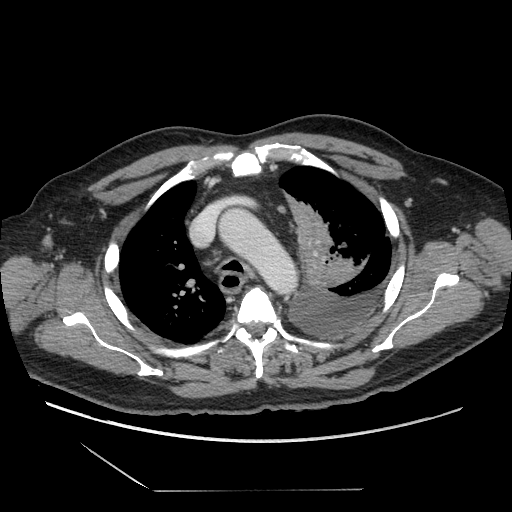 Figure 1 Computed tomography chest showing Lung opacity, pleural effusion and lymph nodes.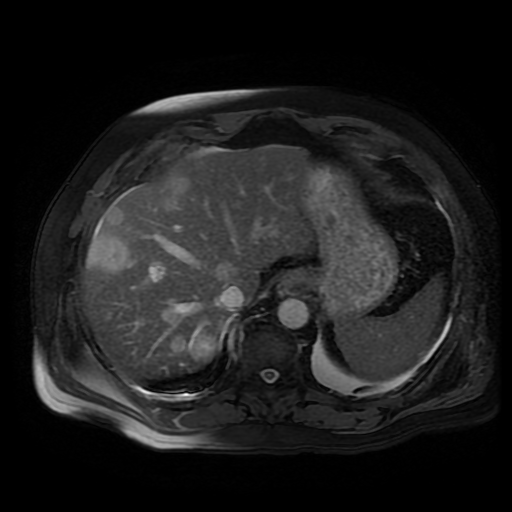 Figure 2 Magnetic resonance imaging showing multiple metastatic liver lesions.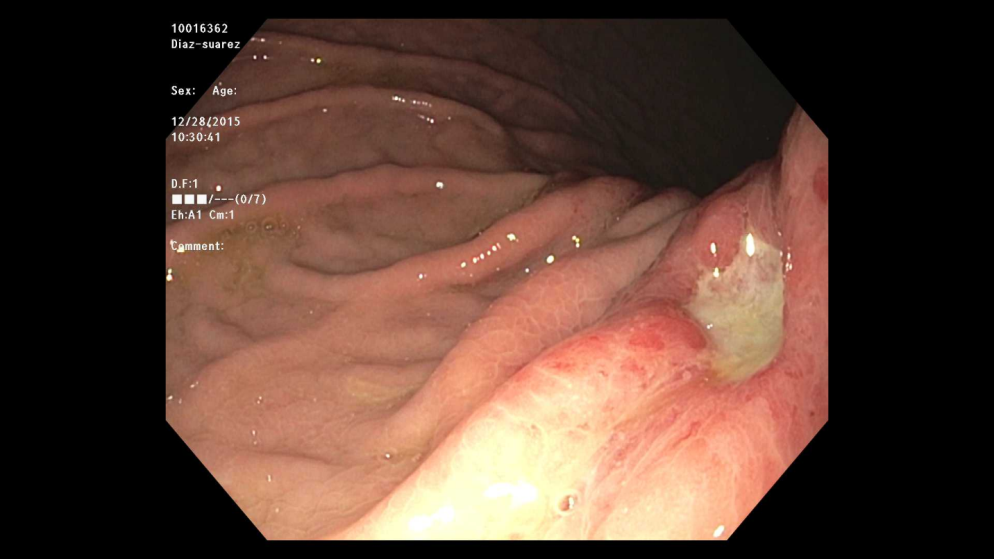 Figure 3 Gastric ulcer in the body.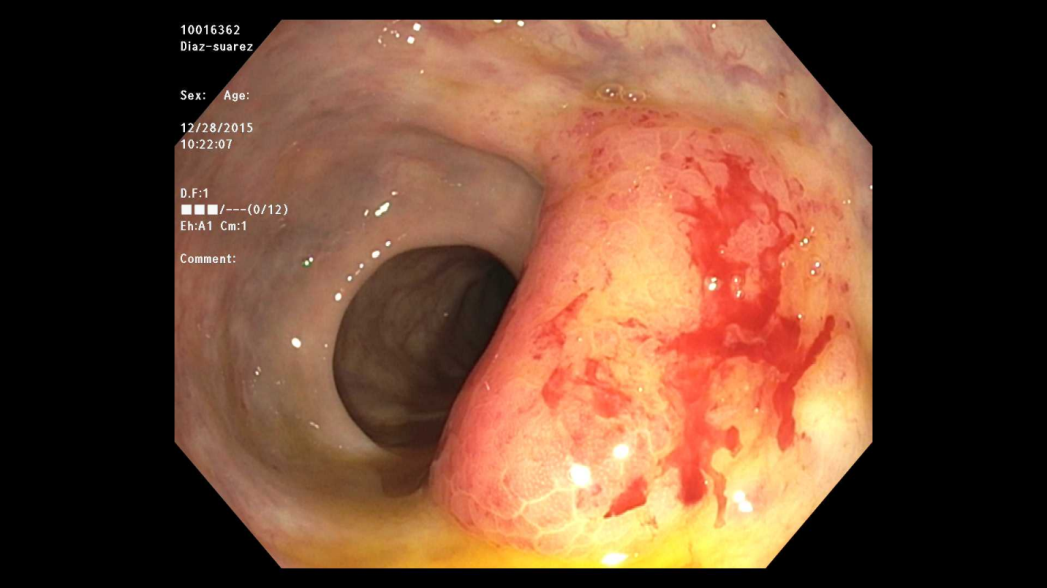 Figure 4 Rectal mass.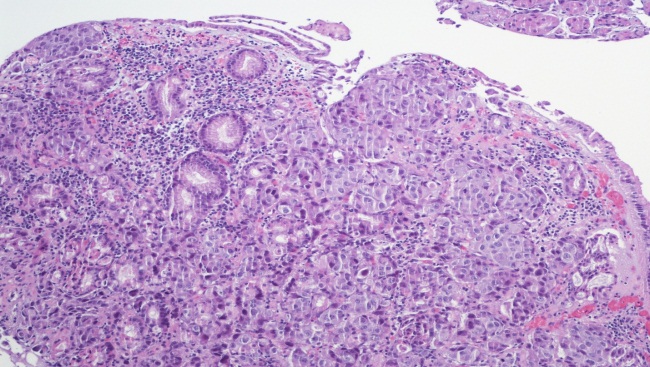 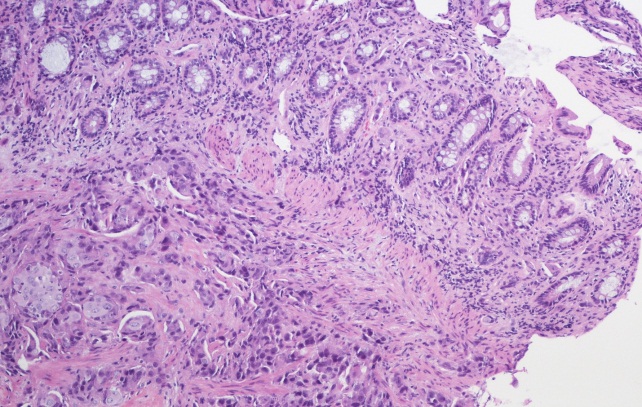 A                                                                       BFigure 5 Pathology from both rectal mass and gastric ulcer showed metastatic adenocarcinoma, consistent with lung primary. A: Gastric mucosa with metastatic adenocarcinoma; B: Rectal mass showing submucosa and deep mucosa with metastatic adenocarcinoma.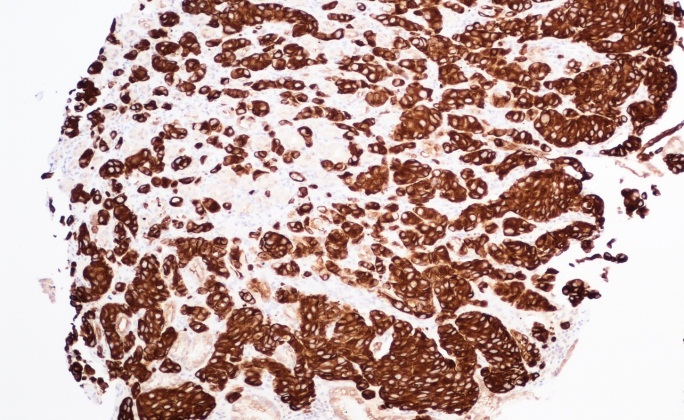 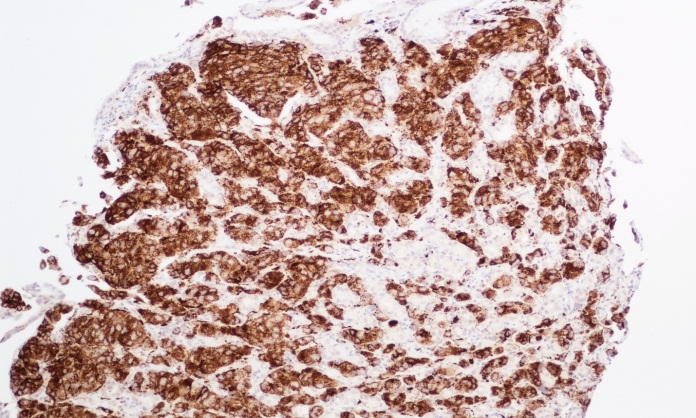 A                                                                              B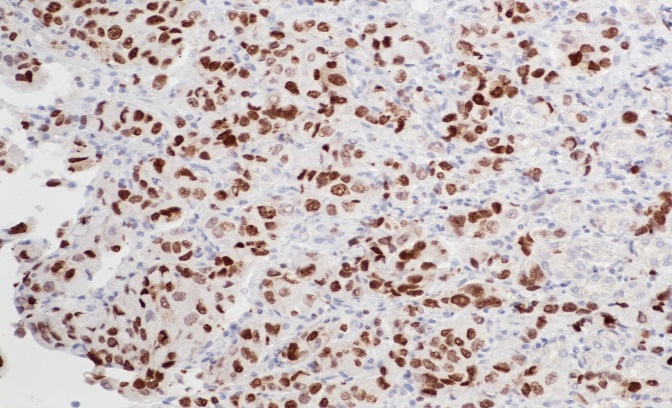 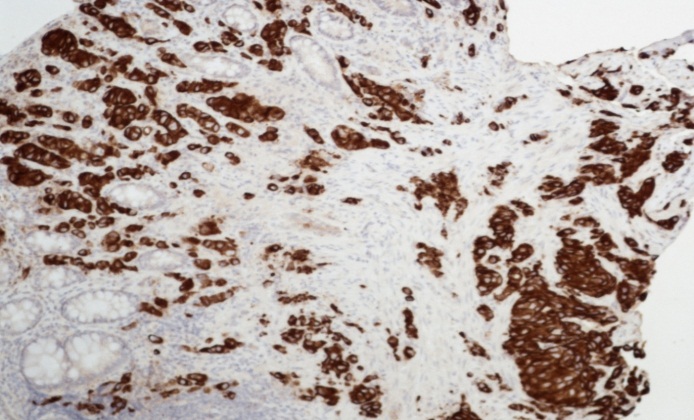 C                                                                       D 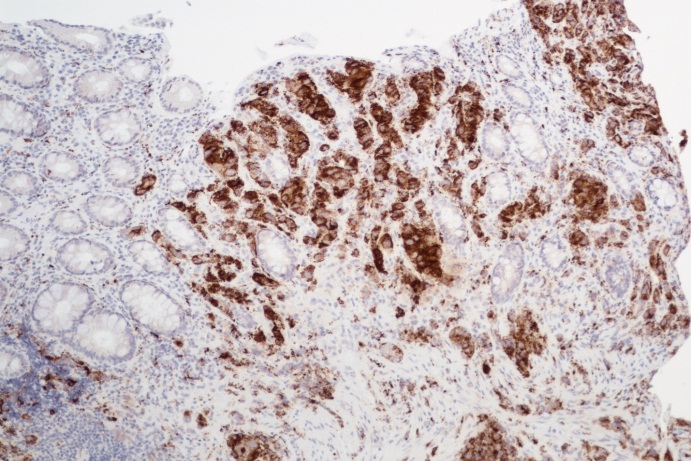 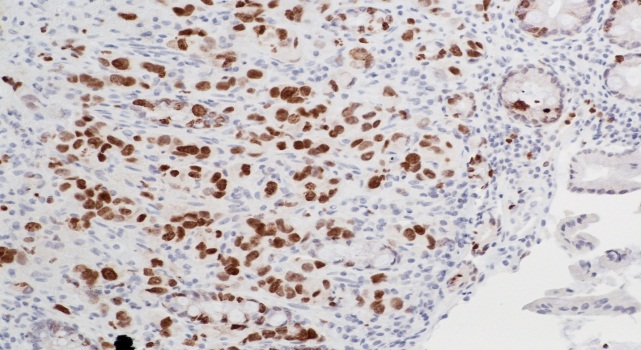 E                                                                          FFigure 6 Immunohistochemical staining. A:  Gastric biopsy showing positivity to CK7; B: Gastric biopsy showing positivity to Napsin-A; C: Gastric biopsy showing positivity to TTF-1; D: Rectal biopsy showing positivity to CK7; E: Rectal biopsy showing positivity to Napsin-A; F:  Rectal biopsy showing positivity to TTF-1.Table 1 Reported cases of metastatic lung cancer to the colonRef.HistologyPrior diagnosis of lung malignancyPresenting clinical scenarioJevremovic et al[13], 2016AdenocarcinomaNew diagnosisIron deficiency anemiaMiyazaki et al[17], 2015Squamous cell Known caseAbdominal pain and anemiaKaswala et al[14], 2013AdenocarcinomaKnown caseSurveillance colonoscopySakai et al[18], 2012Squamous cell Known caseAbdominal painHirasaki et al[19], 2008Squamous cell Diagnosed at the same timeAsymptomatic with positive fecal occult blood testing.Yang et al[2], 2006Squamous cell Known caseBloody stoolsStinchcombe et al[20], 2006Squamous cell Diagnosed at the same timeAsymptomatic with PET CT scan done showing increased colonic uptake.Habesoglu et al[21], 2005Squamous cell Cancer naiveBowel obstructionCarroll et al[22], 2001Squamous cell Cancer naiveWeight loss and diarrheaBastos et al[23], 1998Squamous cell Known caseAbdominal pain, diarrhea and bloody stoolsGitt et al[24], 1996Squamous cell Known caseBowel perforationGateley et al[25], 1993Squamous cellKnown caseGastrointestinal bleedingBrown et al[26], 1980Anaplastic carcinomaDiagnosed same timeAbdominal pain, weight lossSmith et al[27], 1978(2 cases)Histology not knownNot knownIntermittent obstruction, bleeding or anemia